مجلس كوكب ابو الهيجاء المحلي    מועצה מקומית כאוכב אבו אלהיגאטל.04-9998624  פקס 04-9998406כאוכב אבו אלהיגא 2018500-------------------------------------------------------------------------------------------------------------------رقم 2018-22018/2/21محضر جلسة المجلس المحلي غير العادية رقم 2018/2 (مؤجلة للمرة الثانية)عقد المجلس المحلي جلسته غير العادية رقم 2018/2 اليوم الاربعاء 2018/2/21 في تمام الساعة السادسة مساءً في المجلس المحلي.الحضور: السادة زاهر صالح رئيس المجلس المحلي والسادة الاعضاء: وائل مرشد حاج، ناصر احمد، ابراهيم حجوج، نضال عمر حجوج ماهل ابو الهيجاء المستشار القضائي وطارق صالح المراقب الداخلي.الغياب: السادة الاعضاء: محمود عبد الحميد، جلال منصور، يوسف ابو الهيجاء، منذر حاج، مروان ابو الهيجاء.نقاط البحث: ميزانيات التطويرالمصادقة على المنحالمصادقة على رفع نسبة البناء في خارطة 9553677 – 261 في المنطقة الغربية.وكذلك تغيير יעוד קרקע גוש"ח 42/17682 من زراعي لمؤسسات عامة.بحث امكانية تظليل في مقام ابو الهيجاءبحث امكانية ترتيب الواح شمسية على المؤسسات العامةرئيس المجلس المحلي:مساء الخير للأخوة الحضور –النقطة الاولى: ميزانيات التطويرلقد صودق للمجلس المحلي على ميزانية لبناء قاعة متعددة الاهداف רב תכליתי) بتمويل         مبلغ 4500 الف شاقل من وزارة الاسكان.         مبلغ 1500 الف شاقل من مفعال هبايس لثلاث سنوات متتاليةمجمل التمويل: 6 مليون شاقل  صودق للمجلس المحلي على مبلغ 3612 ألف شاقل لبناء مبنى מעון יום من وزارة الاقتصاد – مبنى للحضانات – سيبنى بجانب المركز الثقافي في المنطقة الجنوبية والتخطيط بمراحله الاخيرة، وسنقوم بنشر مناقصة للبناء قريباً.كما صودق من وزارة البيئة على مبلغ 1350 ألف  شاقل قسمت كالتالي:مبلغ 600 ألف شاقل لشراء مكنسة متحركة لتنظيف الشوارع .مبلغ 100 الف شاقل كاميرات مراقبهمبلغ 200 الف شاقل تنظيف (ניקוי מפגעים)مبلغ 450 ألف شاقل مشاريع بيئية (פרויקטים סביבתיים)المجموع:    1350 ألف شاقل تمويل وزارة البيئة.محاسب المجلس : بناء المدرسة الثانوية – عند بناء المدرسة الثانوية وصلنا تمويل المبالغ الاتية لتمويل مشروع المدرسة:مبلغ 9،213،532 شاقل من وزارة المعارفمبلغ 13،230،451 شاقل من مفعال هبايسالمجمل:      22،443،983 شاقلوقد انتهى المشروع بفائض وقدره  588 ألف شاقل. رئيس المجلس: اقترح صرف هذا الفائض  بترميمات لإضافة صفوف تعليمية  حسب احتياجات إدارة المدرسة وكذلك ملاءمة  الحمامات في المدرسة الثانوية  حسب المواصفات المطلوبة المقترحة من الإدارة  بهذا المبلغ .محاسب المجلس: اعلم حضراتكم  ان حساب المقاول  - משכ"ל  - في مشروعي المدرسة الثانوية وكذلك مشروع القاعة  الرياضية قد تعدت نسبة ال 25%  من  إطار الاتفاق  بنسبة بسيطة – (بحوالي 4%)  مما يتطلب المصادقة عليها.أقترح المصادقة على الميزانيات والإضافات   كما هو مفصل أعلاه.تصويت:- صودق على الاقتراح بإجماع الحضور.النقطة الثانية: المصادقة على معايير المنح אשור תבחיני תמיכות رئيس المجلس: لقد ارسل لحضراتكم مسودة معايير المنح (טיוטה תבחינים למתן תמיכות )–اذا كان هناك أي ملاحظة للتعديل أرجو طرحها للمصادقة عليها والتي تشكل جزءاً لا يتجزأ من هذا المحضر.بعد مناقشة بنود المعايير  من قبل أعضاء المجلس لم تتغير المسودة .رئيس المجلس:- اطلب التصويت للمصادقة على مسودة معايير المنح كما وردت .تصويت:-  صودق على الاقتراح بإجماع الحضور.النقطة الثالثة – المصادقة على رفع نسبة البناء في المنطقة الغربية رقم 2619553677.رئيس المجلس يقترح رفع نسبة البناء لهذه الخارطة حتى نسبة %120 تصويت : صودق على الاقتراح بإجماع الحضور.النقطة الرابعة – تغيير قسيمة 47/17682 من منطقة زراعية لمنطقة "שטח ציבורי"  رئيس المجلس :-لكي نستطيع بناء ملاعب متعددة الاهداف في الحي الشرقي اطلب من حضراتكم المصادقة لتغيير استعمال القسيمة 47 من حوض 17682 من استعمال زراعي لاستعمال الجماهير     (שטח ציבורי).تصويت: صودق على الاقتراح بإجماع الحضورתרגום נקודות 3+4 (לא במקור)נקודה מס' 3 – אשור העלאת אחוז הבנייה בצד המערבי – תוכנית מס' 2619553677ראש המועצה: מציע העלאת אחוז הבניה בתוכנית לעיל עד %120.הצבעה: ההצעה אושרה פה אחד מהנוכחים.נקודה מס' 4 – שינוי יעוד חלקה 47 מגוש 17682 מאיזור חקלאי לשטח ציבוריראש המועצה: בכדי שנוכל לבנות מגרשים ספורט משולבים בשכונה המזרחית אבקש מכבודכם לאשר שנוי המעמד לחלקה 47 מגוש 17682 מחקלאי לשטח המיועד לשטחים ציבוריים.הצבעה: ההצבעה אושרה פה אחד מהנוכחים.النقطة الخامسة -  تظليل في منطقة مقام ابو الهيجاءناصر احمد – لقد واجهنا اشكالية في ايام المطر بشكل خاص عند الجنازات وعليه اقترح ايجاد حلول لتظليل أماكن في المنطقة اتقاء المطر والحر، وعليه أرجو اهتمام من قسم الهندسة لترتيب الامر والتخطيط.النقطة السادسة - بحث امكانية ترتيب الواح شمسية على المؤسسات العامةناصر احمد:-  لدينا مباني عامة ملائمة لاستثمارها وتوفير طاقة كهربائية للمؤسسات العامة بالقرية، لدينا المدرسة الابتدائية والروضات ومؤسسات اخرى وهناك مؤسسات التي تدعم هذا المشروع وقد قمت بلقاء ممثل "קרן שמש" الذي اقترح لنا ان نقوم بمشاريع مماثلة.وائل حاج: اقترح ان يبقى المقام مفتوحاً أمام الزائرين والامكانية واردة في ساحة المقام وهي واسعه، بالإضافة لما ذكر فاني اقترح ترتيب غرفة خاصة تحت المسجد الغربي لغسل الوفيات، كما اقترح ترتيب اللباس في مكان خاص ومرتب في قاعة المسجد الطابق الارضي.ابراهيم حجوج: انا ضد وضع الواح زجاجية لتجميع الطاقة الكهربائية لأنها خطيرة صحياً.ناصر: يطلب فحص الامكانية التي تشكل خطراً لصحة الاهالي، واذا تبين ان هناك أي خطر فاني انضم لاقتراح زميلي ابراهيم.اغلقت الجلسة الساعة السابعة والربع مساءًسجل: محمود قاسم.                                                                                  زاهر صالح رئيس المجلس المحلي                                                 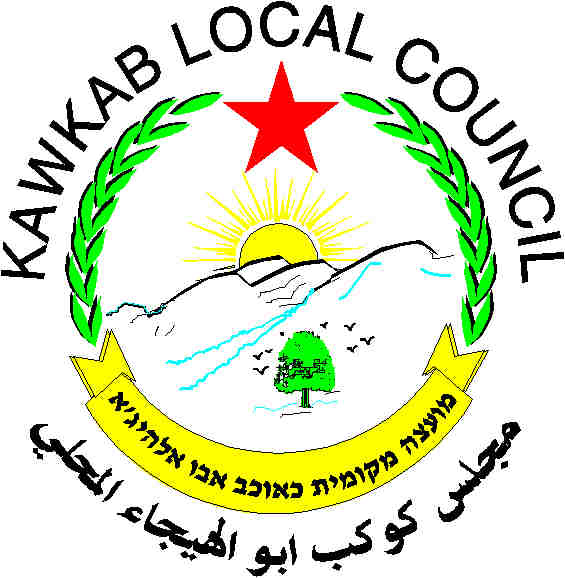 